Конспект развлечения для детей дошкольного возрастаНа тему: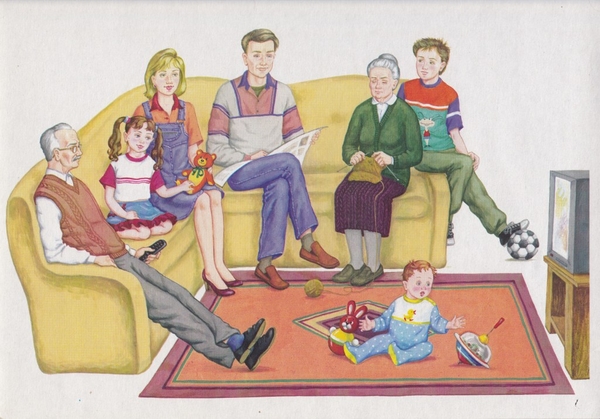                                                                                    Воспитатель: 	 Матвеева Л.О.Тема: «Наша дружная семья»Цель: Формирование нравственно-патриотических чувств у детей дошкольного возраста через воспитание уважения и любви к родным, семье.Ход развлечения:(Дети входят в зал под муз. «Калина» и исполняют танец)Ведущий:Дорогие бабушки, дорогие мамы, Дорогие дедушки, Дорогие папы! Сегодняшний праздник. Мы Дню Семьи посвящаем И концерт весёлый. Для вас начинаем! Семья - это свято, Семья - это счастье, Если мир и дружба в семье, Вам смогут завидовать все!Ребёнок:Как много собралось в этом залеИ родителей и детей, Целый год ребята ждали Таких важных и почётных гостей. Ребёнок:Нас солнца луч смешит и дразнит, Нам нынче весело с утра Весна нам дарит звонкий праздник И главный гость на нём семья! (песня «Неразлучные друзья»)Ребёнок:Горит, переливается,Как радуга, росаА в речке отражаетсяБерезонька – краса.Ребёнок:И золотыми искрамиСквозь нежную листвуВ лицо нам солнце брызнуло.Встречайте же Весну!Ведущий: Правильно, праздник мам и бабушек приходит Весною, потому что наши женщины такие же нежные, ласковые и красивые как Весна. Вот и нам пришло время пригласить красавицу Весну к нам на праздник. Про нее песню вам споём!(Хоровод весенний)(дети все вместе зовут Весну)Весна! Весна!Приди скорей,Согрей детей!(Заходит  Весна)Весна:
Кто меня тут вспоминал?
Кто меня на праздник звал?                                                                   (Кланяется.)
Это я - Весна-царица.
Краснощёкая девица.
Молода и зелена,
Всем для радости дана.
Я пришла сюда с друзьями.
с лужей, тёплыми ветрами,
С блеском радуг и зарниц,
С перелетной стаей птиц,
(Игра с Весной «Собери букет»)Весна: Молодцы, хорошо вы играете, а мамам вы помогаете? Слушаетесь?              Не упрямитесь? (ответы детей)Ведущий: А об этом мы сейчас расскажем!Сценка «ТРИ МАМЫ»В центре зала или на сцене стол, три стула.
На одном из стульев сидит кукла.
На столе блюдо с четырьмя ватрушками. 

Ведущий: 
Наши дети так упрямы!
Это каждый знает сам.
Говорят им часто мамы,
Но они не слышат мам.
Танюша под вечер
С прогулки пришла
И куклу спросила: 

Входит Таня, подходит к столу и присаживается на стул, куклу берет на руки. 

Таня:
Как, дочка, дела?
Опять ты залезла под стол, непоседа?
Опять просидела весь день без обеда?
С этими дочками просто беда,
Скоро ты будешь, как спичка, худа.
Иди-ка обедать, вертушка!
Сегодня к обеду ватрушка!

Ведущий:
Танюшина мама с работы пришла
И Таню спросила: 

Входит мама, садится на стул около Тани. 

Мама:
Как, дочка, дела?
Опять заигралась, наверно, в саду?
Опять ухитрилась забыть про еду?
Обедать кричала бабуся не раз,
А ты отвечала: сейчас да сейчас.
С этими дочками просто беда,
Скоро ты будешь, как спичка, худа.
Иди-ка, обедать, вертушка!
Сегодня к обеду ватрушка!

Ведущий:
Тут бабушка — мамина мама — пришла
И маму спросила: 

Входит бабушка с палочкой, подходит к столу и садится на третий стул. 

Бабушка:
Как, дочка, дела?
Наверно, в больнице за целые сутки
Опять для еды не нашлось ни минутки,
А вечером съела сухой бутерброд.
Нельзя же весь день сидеть без обеда.
Уж доктором стала, а все непоседа.
С этими дочками просто беда.
Скоро ты будешь, как спичка, худа.
Иди-ка обедать, вертушка!
Сегодня к обеду ватрушка!
                                          Все едят ватрушки. 
Ведущий:
Три мамы в столовой сидят,
Три мамы на дочек глядят.
Что с дочками сделать упрямыми? 

Все трое: Ох, как не просто быть мамами! 	Подвижная игра с семьями «Собери семью»Ведущий: Для наших мам дети приготовили поздравления!
Ребенок:Мамочка, любимаяМамочка мояБудь всегда красиваяКак и я сама. Ребенок: Знает вся детвораЗнает целый светНикого для ребятЛучше мамы нет.	ребенок:	Песенку о маме	Мы споем сейчас	Мамочка родная	 Очень любит нас.(Песня «Про маму»)Ведущий: Понятие «семья» можно рассматривать шире, чем люди связанные кровным родством. Например, мы с радостью и удовольствием считаем нашу группу большой дружной семьёй.(Танец «Енька-ленька»)Ведущий: Мы подготовили поздравления т.ж. для наших милых бабушек!
Ребёнок:Мы с моею бабушкой старые друзья.До чего хорошая бабушка моя.И всегда в запасе новенькое есть,Знает много сказок, всех не перечесть.Ребёнок:Мы любим нашу бабушкуИ очень дружим с ней,С хорошей, доброй бабушкойНа свете веселей.Есть много разных песенок в мире обо всем,А мы сейчас вам песенку о бабушке споем.(Поют песню о бабушке.)Следующий конкурс «Что нам стоит дом построить»Ведущий: Перед вами мольберты. На чистый лист бумаги.А около вас маркеры. По сигналу вы должны взять маркер, добежать до мольберта и нарисовать одну деталь дома, затем бежать к своей команде и передать маркер следующему игроку. И так до тех пор, пока не будет нарисован ваш дом. Победит та команда, которая нарисует его быстро и по возможности красиво. Участвуют все члены команды. Ведущий: Как вы думаете, кто в доме главнее - папа или мама?Сценка «Кто важнее» Мальчик: Наш звонок ужасно звонкий, Вылетаю в коридор...  У меня с одной девчонкой Завязался разговор... - А мой папа - чемпион! Ходит он на стадион: Он кидает кверху гири - Будет самым сильным в мире! Девочка: Хоть мужчины и сильны – Не умеют печь блины... Вы, мужчины, недотёпы, Вас воспитывать, учить, И петрушку от укропаВы не в силах отличить!Кстати, дома кто стирает?Богом вам талант не дан...Телевизор «потребляя»,Вы ложитесь на диван! Мальчик: От мужчины нету толку?!Это нам талант не дан?!Кто прибил для книжек полку?Починил на кухне кран?Девочка:Борщ варить вам неохота,Не пожарите котлет...Вам удрать бы на работу,Ну, а больше толку нет!Мальчик: Ты, колючая заноза,Плохо знаешь нас, мужчин.То и дело льёте слёзы...И к тому же без причин.Ты колючие словаГоворишь робеяПапа в доме головаПапа всех важнее. Ведущий: Тише, тише. Хватит спорить. Дети, давайте скажем, кто в доме главнее?Мальчики: Папы для нас очень важны. Девочки:   Мамы нам очень нужны.(Парный танец)Дети рассказывают стихотворения  Семья – это мы. Семья – это я.
Семья – это папа и мама моя.
Семья – это Лёшка, братишка родной.
Семья – это котик пушистенький мой.  Семья – это крёстные тёти и дяди.
Семья – это ёлка в красивом наряде.
Семья – это праздник за круглым столом.
Семья – это счастье, семья – это дом.
Где любят и ждут и не помнят о злом.Ведущий: Как много слов было сегодня сказано о семье, и каждый из нас понимает – это главное, самое дорогое, основное, начало всех начал. Так учили наших предков, они так учили нас, мы так учим наших детей, а они так будут учить своих. Именно поэтому народ сочинил массу пословиц, поговорок и загадок на тему семья. Насколько хорошо вы их знаете, мы сейчас проверим.
(педагог начинает, а родители заканчивают).Конкурс «Доскажи пословицу о семье»- Когда семья вместе, и …. (душа на месте)- Дом вести – не ….           (руками трясти)- Дети не в тягость, а ….   (в радость)- Семейные не лады ….     (доведут до беды)Весна: Я спрошу у вас, друзья:
Что такое семья?
Трудно быстро дать ответ?
Ну, тогда вам мой совет:
Отгадайте по порядку эти семейные загадки.1. Кто на машине нас прокатит
И на рыбалку позовёт?
Любому делу нас научит
И за грибами в лес возьмёт?
Рядом с ним и скуки нет.
Это наш любимый…….(Дед)2.Кто по утрам идет учиться?
Он получать оценки рад.
Конечно это старший …..(Брат)3.У неё заколки, бантики,
Куклы, бусинки и фантики.
Смешные милые косички
Конечно милая…. (Сестричка)4.Кто на кухне жарит, парит?
Кормит всех нас каждый день?
Убирать, стирать, готовить
Ей ни чуточки не лень!
Её любит вся семья. Это….. (мамочка моя).5.А кто самый главный в доме? (папа)6.Кто нам свяжет всем носочки?
Нас погладит ласково?
И в любой беде утешит?
И расскажет сказку нам?
Поиграет в ладушки?
Это наша ……..(бабушка)Ведущий: А сейчас конкурс «Моя танцевальная семья»Ребята, приглашают своих родителей на танец в круг.Все исполняют танец маленьких утят.Ведущий: Вот и подошла к концу наша встреча! 